                          CENTRO DE EDUCAÇÃO INFANTIL “ PINGO DE OURO “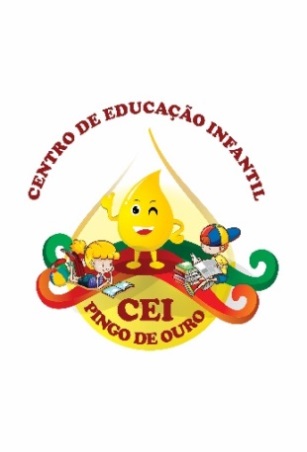 CAMPINA DA ALEGRIA/ VARGEM BONITA SCRUA CEREJEIRA S/N- FONE: 49-3456-13-67E-MAIL: ceipingodeouro@yahoo.com  Nome da Professora: Cristiani Fazioni FerreiraTurma:	Berçário I							Turno: VespertinoPeríodo:  10 de agosto a 14 de agosto de 2020.Atividade desenvolvida: Cores.Olá meus queridos alunos a professora está com saudades de vocês, espero que estejam todos bem.ObjetivosIdentificar e explorar as cores ;Desenvolver a percepção visual e tátil;Estimular o prazer pela arte;Desenvolver o gosto, o cuidado e o respeito pelo processo de arte e criação;Utilizar materiais variados com possibilidades de manipulação.Campo de Experiências: Traços, Sons, Cores e FormasObjetivos de aprendizagem e desenvolvimento:  EI02TS02Atividade : procurando a cor AmarelaDesenvolvimento da mesma:Procurar em casa objetos na cor amarela, mostrar para a criança sempre dizendo as cores.Cantar a musica “Meu Pintinho Amarelinho”Depois de cantar a musica fazer o desenho conforme o modelo abaixo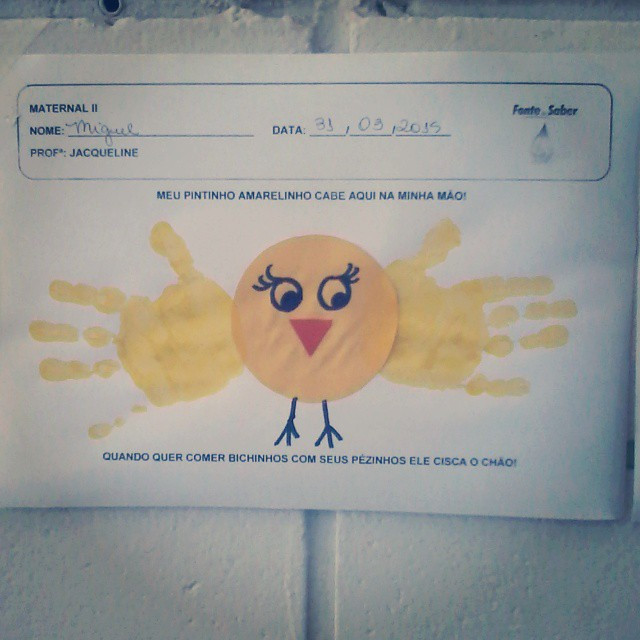 Orientação aos Pais:Peço aos pais que observem seus filhos.Seus filho(a) gostou da atividade ?Você pai ou mãe  gostaram da atividade ?Quanto tempo seu filho(a) manteve concentrado?Observação: se  precisarem de tinta amarela estarei na creche das 9:30 até 11:30 para entregar a tinta e o papel cartão amarelo.UM ABRAÇO DA PROF CRIS